FORMAT OF BID/ BID SUBMISSION FORM & PRICE SCHEDULE02.1	Bids should be submitted according to the format given in Annex IIA & IIB.     02.2	Bids which are not in the prescribed format or are not in strict conformity with the terms, conditions and specifications laid-down in this Bid shall be rejected.     02.3	The Bid shall contain no interlineations, or even writing except as necessary to correct errors made by the Bidder - in which case such corrections shall be initialled by the person or persons signing the bid.      02.4	All Bids, literature etc., should be in the English Language.      02.5	The bid submitted should be duly signed and endorsed by the Bidder himself (the name and designation of the signatory, should be indicated) or by the representative. Representatives submitting offers on behalf of their principals should submit a letter of authorization and power of attorney (if signing on behalf of the principals) and also should submit documentary proof on their registration as per the Act. No. 03 of 1987 with the Department of Registrar of Companies – Sri Lanka.VALIDITY OF OFFERBidders should keep their offers valid for acceptance for a period of at least 180 days from the date of closing of tender.  No increase in price will be permitted after tender award.ELIGIBLE GOODS AND REGISTRATION4.1 	WITH THE NATIONAL MEDICINES REGULATORY AUTHORITY (NMRA)(a)  All Pharmaceutical Products imported to Sri Lanka should be registered with the National Medicines Regulatory Authority of Sri Lanka. Therefore, all Prospective Bidders should advise their Local Representatives to attend to such Registration.(b)   A Certified copy of the NMRA registration Certificate certified by Attorney-at-                        Law, Commissioner of Oaths or Justice of Peace should be submitted along with the bid.4.2    THE REGISTRAR OF PUBLIC CONTRACTS.Awards over Sri Lankan Rupees (LKR) Five Million should be registered with the Registrar of public contracts by the successful Bidders or their local agents.This bid is administered by the provisions of the “Public Contract Act. No. 3 of 1987” and therefore, in the event bidder is to retain an agent, sub Agent representative or nominee for and on behalf of Bid shall register himself, in accordance with the section 10 of the Public Contract Act and produce such valid original certificate of registration with the Bid.BID BOND  5.1	Bidders should furnish an unconditional Bid Bond encashable on demand to the value stated against the item in the Annex I.  Bid bond should be submitted together with the Bids.  Bid without Bid Bonds will not be considered.   	5.2	The Bid Bond shall be as per specimen at Annex III and shall be issued by  one of 		the following Institutions. A Commercial Bank operating in Sri Lanka, approved by the Central Bank of Sri Lanka.A Bank based in another country but the security or guarantee “Confirmed” by a 		Commercial Bank operating in Sri Lanka.A Letter of Credit issued by a Foreign Bank, but ‘Confirmed’ by a Commercial Bank          operating in Sri Lanka.	iv.   Any other Agency approved by the Treasury from time to time.	           OrA cash depositFRESH STOCKS AND SHELF LIFE6.1 Supplies should be from fresh stocks manufactured recently conforming to the stipulated    specifications and shelf life as stated in Annex 1.  Residual shelf life should be minimum of 21 months. However shelf life remaining at the time of receipt of goods at Medical Supplies Division, Sri Lanka should be at least 85% out of the total shelf life of the product.                                     6.2 Corporation reserves the right to call for free replacement of goods supplied with inadequate    residual shelf life, or reject such consignment and refrain from its clearance from the Port.BID PRICE & CURRENCY  7.1 Foreign offers should be on C & F (CPT/CFR) Colombo basis. FOB offers are not       acceptable. Bidders from a country outside the Asian Clearing Union should quote in a freely convertible currency in Sri Lanka such US Dollars or Sterling Pounds.  However, member countries of the Asian Clearing Union should quote only in US Dollars.7.2 If offers are received on Import & Supply basis from local suppliers, those offers should be in LKR. All local suppliers/manufacturers should quote in LKR for the total delivery price to MSD stores.  7.3 Comparison of foreign offers and local offers made on Imports & Supply basis will be 	compared  as follows.Local offers which are for Import & Supply basis will be divided by a hypothetical value for comparison of offers against C & F value based on the HS Code of the item as determined by SPC. 	7.4 Destination Terminal Handling charges (THC) should be borne by the supplier at the Port of 	 Loading. Hence when the C&F prices are quoted this should be inclusive of THC.	COUNTRY OF ORIGIN, PORT OF SHIPMENT AND NAME OF MANUFACTURER8.1 The Country of Origin, Port of Shipment and Name of Manufacturer should be indicated in the Bid Form at Annex II B. 8.2 Shipment should be made exclusively on vessels belonging to the Ceylon Shipping Corporation or those chartered by them. However, shipment on other vessels will be permitted, in instances where vessels of the Ceylon Shipping Corporation do not call at the Port of Shipment or if they are not available for timely shipment of cargo.BID OPENING	9.1 Bids will be opened immediately after closing, at the Head Office of the State Pharmaceuticals Corporation at 75, Sir Baron Jayatillake Mawatha, Colombo 1, Sri Lanka at the date and time specified in Annex 1. 	9.2 The bidder or their authorized representatives will be permitted to be present at the opening of Bids. Only the copy of the bid marked ‘Original’ will be opened at the time of opening of Bids.The Bid Opening Committee who opens the bids will read out (or cause to be read out) to those present, the name of each Bidder as well as the amount quoted together with discounts, if any.Whether or not a Bid Bond has been submitted, and the amount of Bid Bond if submitted shall also be announced.  Details of the make-up of any Bid will not be read out.Any other detail which the Bid Opening Committee determines as necessary will be read out.REIMBURSEMENTCorporation reserves the right to call for reimbursement in the event of short packing, loss/damage or deterioration of goods supplied within the shelf-life, also for packs which cannot be identified due to labels falling off or items with incorrect labelling.10.2.	All quality problems/complaints should be confirmed by the National Medicines Regulatory Authority (NMRA)/ Technical Advisory Committee (TAC) of Sri Lanka/ SPC Quality Assurance Laboratory or any other Authority as decided by the Ministry of Health of Sri Lanka. In the event of receipt of a complaint samples will be tested by NMQAL, and follow the recall procedure approved by the Ministry of Health and will be destroyed according to section 72 of Drug regulations.In case of withdrawals due to quality failure Suppliers should ensure that the value of entire quantity of either the withdrawn batches or products would be totally reimbursed with an additional 25% of the total value concerned as an Administrative Cost.PERFORMANCE BOND 11.1	The successful Bidder shall within 14 days from the notification of award should submit an unconditional Performance Bond up to 10% of the total value of award if required. 	Failure to comply with this request shall constitute sufficient grounds for the Corporation to cancel such award and forfeit the Bid Bond/Security. 11.2	However, the Departmental Procurement Committee reserves the Right to increase the required Performance Bond at their discretion.11.3  The Performance Bond shall be as per specimen Annexure IV - and shall be issued by  one of the institution given at para 5.2. 11.4	Claims on the Performance Bond will be made by the Corporation on the very first instance  the supplier fails to comply with the terms and conditions of Bid/Indent or Purchase Order and /or Letter of Credit.CONTRACT AND ARBITRATION	(A) CONTRACTThe successful supplier should agree to enter into a Contract/Agreement with the State Pharmaceuticals Corporation.(B) ARBITRATIONIf during the continuance of this Contract or at any time after the termination thereof, any difference or disputes which may arise between the parties hereto in regard to this interpretation of any of the provisions herein, contained or any other matter or thing relating to this contract (other than any difference or dispute in respect of which a decision of the Chairman of the State Pharmaceuticals Corporation of Sri Lanka, is declared to be final and binding  on the parties hereto) such difference or dispute shall be forthwith referred to an Arbitral Tribunal in Sri Lanka.  Composition of the Arbitral Tribunal, Jurisdiction of the Arbitral Tribunal, Conduct of Arbitration Proceedings, awards and any other matters relating to the Arbitration shall abide by Arbitration Act No. 11 of 1995 of the Democratic  Socialist Republic of Sri Lanka.  The place of Arbitration shall be in Sri Lanka. 	PACKING AND STORAGE CONDITIONSi.	Pack Size offered should conform to requirements.  Bids for alternate pack sizes may be rejected.  Export-worthy packing which will prevent damage in transit should be used.  Details of nature of packing should be given.ii.	Packing of all items should be suitable for storage and use under tropical conditions.  Final Export packing should indicate the required storage temperature for goods which require Refrigeration/ Cool Room/ Freezer Storage enabling the cargo handling staff at the Port of Destination to arrange proper storage for such goods immediately on arrival.iii.	Containers and closures used should be of such quality so as not to react with the contents while in storage under tropical conditions.Final export packing should be in seaworthy strong cases or cartons, stencilled with blue bands in the form of a cross on each face and in addition carrying the shipping marks, details of which will be provided with the order.  Such export packing should be suitable to withstand the long Journey and rough handling at ports of loading and unloading.  Bag cargo should be palletised and shrink wrapped.Large tablets (over 250mg in weight) in bulk packs (over 500 tablets per pack) should not be packed in glass bottles as glass bottles are likely to be damaged in transit. Such items should be packed in sealed polyethylene film bags inserted in to strong airtight metal or plastic containers.Sri Lankan ambient storage conditions are in the ranges of 300C +/- 20C temperature and 75% +/-5% relative humidity.vii.	The items which have to be stored between 2o C – 8o C should be sent with cold chain monitors.viii. 	The Recommended storage mentioned on the Product label should be maintained at   all levels including in transit  and storage condition should be clearly shown on Bill of  Lading/Air Way Bill & Invoice.  All outer carton and inner box should contain the following information.Description of the Item   Date of ManufacturerDate of Expiry		 in 1.5cm size letter/Figure in visible Batch No.                                 mannerName and Address of manufacturerMSD Order list No.SPC Indent/Purchase Order No. Stock Reference No. (SR No.)State Mark of Sri Lanka Government (state logo)    LABELLINGAll labels should be printed in English Language and the labeling requirements  should be according to the specifications required for registration at NMRA  as follows.The approved name found in official pharmacopoeias or formularies. (The source should be stated in abbreviations: e.g. BP, USP,…etc.)The Brand NameList of the active ingredients showing:Amount of each presenting each dosage unitA Statements of the nett contents (e.g. number of dosage units, weight or volume)                                Any special storage conditions that may be necessaryWarnings and precautions that may be necessaryThe Date of ManufactureThe Date of expiryThe batch or lot number assigned by the manufacturer andThe name and Address of the manufacturer.14.2	Size of the letters of the above (f), (g), (h) and the SR Number on the outer carton            	should not be less than 1.5 cm.                                 14.3   Identification  Marks	               The “State Mark” and “SR No.” which will be made available to the successful bidder should be embossed or imprinted  in each (item) ampoule/vial/pack/bottle or on the affixed label.These marks should be indelible.All bidders should indicate in their bids, as to whether these requirements could be met; which will be taken into consideration at the time of evaluation of  the Bid.  14.4   Anaesthetic ProductsGeneric Name of drug should be printed large and clear.All ampoules should be effectively pre-cut.Labels should be effectively pasted to avoid loosening when in contact with water. STICKER LABELS to be provided for Operating Theatre use.Colour coding of sticker labels should be in accordance with the “Standard Specification for User Applied Drug Labels in Anaesthesis” set out by the American Society for Testing and Materials. ASTM D4774-88.e.g.  Relaxants		Red 	  Vasopressors	Violet	  Opiates		Blue	  Local Anaesthetics	GrayLignocaine with adrenaline and adrenaline ampoules should have a distinct red band and red lettering.Sticker labels for syringes should be provided for the following drugs :-Thiopentone				PancuroniumDiazepam					AtracuriumMidazolam					VacuroniumKetamine					NeostigmineSuxamethonium				AtropineTubarine     PAYMENTPayment terms will be confirmed irrevocable Letter of Credit (L/C) on credit unless otherwise agreed.  Supplier should strictly conform to the terms and conditions of our Indents and Letter of Credit and should not request amendments.The suppliers should give the name and address of beneficiary in their original offer and any change will not be accepted after closing of Bids.  In cases of any change where L/Cs have to be cancelled and re-opened or where L/Cs have to be amended, the supplier should bear the full cost of such amendments together with a Services Charge of USD 100.00.Payment of irrevocable Letter of Credit may be restricted to 90% of the value of the Bill of Exchange on presentation of such bill. The balance 10% will be paid after 60 days from the date of payment of bill for 90% of the value, and if the supplier has conformed to all terms of the contract and the Letter of Credit. This 10% is retained to cover claims, if any, on the supplier.If any quality failure is reported pertaining to the particular item manufactured by the particular manufacturer L/C for future consignments will become non operative.Orders may have to be cancelled and Performance Bond forfeited if suppliers request amendments/extensions to Letter of Credit and delay supplies.All Bank Charges incurred outside Sri Lanka shall be to the beneficiary’s account.   Letter of Credit will be advised through the correspondent Bank of our Bankers in the successful bidder’s country. However, if the bidder wishes to negotiate documents through any particular Bank of their choice such details should be indicated in their Bid.Payment to local suppliers will be made after 30 days from the date of delivery.  Suppliers should forward their Bills together with the original Delivery Order duly acknowledged by the Director, Medical Supplies Division or his Authorised Officer with frank stamped. Where a purchase for a particular item is being made for the first time from a supplier or where there are previous quality failures on goods supplied by a particular supplier payments will only be made upon testing the quality and standards of the goods and comparing the bulk supply with the samples provided along with the offer.     TENDER AWARDAwards are made to suppliers taking into consideration among other factors, prices quoted, past performance, quality of samples, delivery offered, product registration etc. And the decision of the Procurement Committee is final.  The Procurement Committee reserves to itself the right without question to:-Accept any bid, or portion of a bid,Accept portions of more than one bidReject all or any bidsDirect that fresh bids be called forCancel the bid		The Departmental Procurement Committee reserves the right, at time of award to decrease the quantity required, by 25% without any change in price or other terms and conditions.		In case lowest evaluated responsive supplier is Bidding for a product which has not been supplied before, the Departmental Procurement Committee reserves the right to purchase only part quantity from such supplier and to get a feedback from the end users to decide on the balance quantity.However, in such cases the price offered for the total amount should be maintained for the smaller quantity.	   DELIVERYReference Annex I - Successful bidders should conform strictly to delivery dates. Failure to do so will result in forfeiture of the Performance Bond and/or cancellation of the award. In the event SPC/MSD purchases the item from another source at a higher price the defaulting Bidder should pay the total difference of price to the Corporation. 		If awarded supplier is unable to adhere to the delivery schedule due to no fault of the SPC would result in the supplier being surcharged 0.5% of total consignment value  per day from the due delivery date. SAMPLESRepresentative samples in respect of items offered should be submitted to SPC before the  deadline for submission of Bid (closing date and time), and acknowledgement receipt to be obtained from Administration Department of SPC and same should be attached to the Bid.All Prospective bidders are advised to submit their samples through their Local Agents if any to ensure compliance with this request. Even past suppliers other, than the present supplier are liable to submit representative samples as specified therein. It should be noted that this is a compulsory requirement and all Bids that do not comply with this requirement will be rejected.Procurement Committee has the authority to decide whether pre-shipment/ pre delivery/ post delivery samples to be tested.  In such an event the supplier will have to bear the cost of testing samples.In the event pre-shipment samples failed the award will be cancelledVI	Quantities of Samples required in the event quantity of Tender Samples not specified in Annex 1. All samples should be in their original trade containers Except for Raw materials or Chemicals.Tablets or Capsules	Minimum 3 containers and					Minimum 300 tablets/capsules.Parenteral Preparations	Injections			- 125 ampoules (containers)					Powder for injections		- 100 vials (containers)					Intravenous Infusions,					Concentrated Solutions for					Injections			- 30 (containers)Vaccine and Serum						- Sufficient quantity for AnalysisEye Drops/Ear DropsNasal Drops							- 50 containersOintment/ cream/ Oral / liquids/ Dusting Powder		- 12 containersSolution/ Syrups/ Pressurized Inhalations			- 04 containersExtracts / Tinctures						- 04 containersPessaries / Suppositories					- 50 Pessaries or                                                                                                              SuppositoriesWaxes							- 200g  19.	TESTING OF BATCH SAMPLES19.1	In the case of distribution to Hospitals/ State Institutions random batch samples and random post-marketing samples of all goods supplied will be tested at the NMQAL/ Quality Assurance & Research Laboratory of the State Pharmaceuticals Corporation and reports on its suitability issued. The findings of the reports will be final and binding. Goods reported as unsuitable and not conforming to the laid down specifications will be rejected and subsequently destroyed. The suppliers should agree to refund its landed cost plus an additional 25% as an Administrative cost within 30 days from the date of intimation.	COPY DOCUMENTS     20.1	The successful bidder (supplier) should agree to dispatch by fax/courier a full set of copy documents including the following documents to SPC at least 3 days prior to arrival of consignment in Sri Lanka to prevent any delay in clearance.	Demurrage / additional charges if any which become payable due to supplier’s failure to comply with this requirement will be claimed from the supplier.Copy BL/AWB - Copy of Bill of Lading (without “Shipped on Board’ stamp  acceptable) Notation “Reefer Cargo” should appear in the BL/AWB if goods require refrigeration.	ii.   Certificate of Quality, Quantity and Loading or Analytical Certificate should indicate                 the Date of Manufacture & Expiry for each Batch/Lot.	iii.  Packing List indicating individual gross weight and net weight in kg., and outer    dimensions of packages in metric units and also the contents of each packagewith date of Manufacture and Expiry.          iv.  Invoice indicating break-up value of CPT/CFR (into FOB and Freight), Batch                 Numbers, Date of Manufacture & Expiry in addition to the other details.If the shipment is being effected on FCL basis both FOB and Freight charges should   be  quoted separately against each item in addition to quoted C&F price. The volume of the total quantity of each item should be given in cubic meters (m3).20.2	Documents in respect of Air Freight cargo should necessarily be sent by fax. This is a compulsory requirement which the successful bidder has to comply with, to facilitate early clearance of cargo on arrival, without payment of Demurrage charges. Demurrage charges, if any, which become payable due to the supplier’s failure to comply with above requirements will be claimed from the supplier.20.3	The suppliers should advice their steamer agents to send a blanket approval to their local agent to issue delivery orders to this Corporation on submission of bank guarantee.20.4	Cold Chain Monitors should be included for each carton and the cold chain should be          maintained according to the manufacturer’s instructions during storage, transport and delivery where applicable. Suppliers are advised not to ship cold chain maintaining cargo to arrive in Sri Lanka during the weekends and on Friday in order to prevent demurrage charges.Suppliers should use standardized temperature data loggers in their shipments, and each carton attached with data loggers.Suppliers should use uniform identification marks with appropriate colours and sizes for easy identification, on cold cargo by the airline employees.21.QUALITY CERTIFICATE21   (a) 	Corporation reserves the right to nominate Independent Competent Authorities for the issue of pre-shipment Certification (Certificate of Quality, Quantity and Loading). In such an event, the cost of such certification must be borne by the supplier and should be included in the Bid (Annex 11B).The Secretary, Ministry of Health, Sri Lanka reserves the right to nominate suitable persons to inspect the production and quality control facilities of bidders and manufacturers and their records. Bidders, who refuse permission to our nominees to carry out such an audit will be automatically disqualified.The expenses involved. In the inspections should be borne by the manufacturer/ supplier.   WHO CERTIFICATION SCHEME FOR QUALITY OF PHARMACEUTICAL PRODUCTS MOVING IN INTERNATIONAL COMMERCE (a)  A certificate of Pharmaceutical Product (CPP) issued by the Competent Authority in the Bidder’s country confirming that the item bided has been authorized to be placed in the  market for sale and use in the country of manufacture, should be submitted along with the Bid.The certificate of Pharmaceutical Product should also certify that the Manufacturing Plant in which the product is produced is subject to inspection at suitable intervals, and that the manufacturer conforms to the requirement for Good Practices in manufacture and quality control as recommended by the World Health Organization in respect of products to be sold or distributed within the country of origin or to be exported.All batches offered should conform to the requirements of the Competent Authority for sale or distribution within the country of manufacture or where appropriate to published specifications, e.g. : BP/USP or to established specifications provided by the manufacturer. These certificates should indicate the name and dosage form of the product, the batch number, the date of manufacture, date of expiry, storage conditions, date of packaging, labeling, nature of the container, results of analysis and other data (BATCH CERTIFICATES). PRODUCT LIABILITYIn the event of an order being placed, the supplier should indemnify the State Pharmaceuticals Corporation of Sri Lanka against all product liability claims arising out of the items supplied on his bid. E.g. due to incorrect labelling, deviation from agreed specifications etc. PATENT RIGHTS (AND OTHER THIRD PARTY RIGHTS) AND ROYALTIESThe suppliers shall at all times indemnify and keep this Corporation indemnified against any and all claims arising at any time on Account of Patent rights or other rights, whether from manufacturers or others, from the use of the supplied goods in Sri Lanka.		BIDS FROM THOSE OTHER THAN MANUFACTURERSBids for supply of goods which are not manufactured by the bidder should be supported by a Certificate of Authority issued by the Manufacturer at the time of submitting bidding documents indicating that the bidder has been duly authorized to supply the goods bided for. Failure to comply will result in the offer being rejected.26.	TERMS & CONDITIONS AND CLARIFICATIONProspective Bidders should acquaint themselves, fully with these terms and conditions and if any further clarification is required please contact the undersigned, No plea of lack of information or insufficient information will be entertained at any stage.27.		EXAMINATION, EVALUATION AND COMPARISON OF OFFERS27.1 	The purpose of bid evaluation is to determine the lowest evaluated bid from the substantially responsive bids received.Foreign offers should be on C & F (CPT/CFR) Colombo basis. FOB offers are not acceptable. If offers are received on Import & Supply basis from local suppliers, those offers should be in LKR. All local suppliers/manufacturers should quote in LKR for the total delivery price to MSD stores.          Comparison of foreign offers and local offers made on Imports & Supply basis          will be compared as follows.Local offers which are for Import & Supply basis will be divided by a hypothetical value for comparison of offers against C & F value based on the HS Code of the item as determined by SPC.           	i)	 Preliminary examinationThe Bid received will be examined by the Technical Evaluation Committee appointed for each bid to determine whether they are complete, whether they are from eligible bidders, whether required bid bond has been furnished in required format, whether the document has been properly signed, whether any computational errors and whether the samples are provided if required and whether the specimen Bid form at Annex 11 (A) has been followed and the price schedule as per Annex 11 (B) has been followed.			 ii)	Prior to detailed evaluationThe TEC will determine the substantial responsiveness of each offer to the bidding documents as pursuant to clause 27.1.(i). A substantially responsive bid is one, which conform to all the conditions described in clause 27.1 (i) without any deviation. A bid determined as not substantially responsive will be rejected and may not subsequently be made responsive by the bidder by correction of the non-conformity.		The offers, which are previously determined to be substantially responsive to clauses.27.2  (i), (ii) will be further evaluated.iii)	The TEC and the Corporation will also examine the Bids in order to ensure the                                   correctness of the Bids. Arithmetical errors, if any, will be corrected on the following basis;If Discrepancy is between Unit Price and Total Price, then the Unit 	Price shall prevail and the Total Price will be corrected.If Discrepancy is between words and figures, the amount in words 	will prevail.If a Discrepancy appears between the original bid and the duplicate, 	the original  will prevail.iv)	All the items offered in Annex 11B should conform strictly to the technical specifications set out in the Annex 1 of this document and will be taken in to account at the time of evaluation.V)  The Corporation shall list  out the bids which are conformed to the technical specifications as most responsive substantially responsive bids irrespective of prices they have offered as the lowest, second lowest, third lowest etc, to use in case of the lowest evaluated responsive bidder refuses to supply during the specified time frame. Please note that price quoted should be 10% range of the lowest bid. Instead of awarding 100% of quantities of respective items to be procured, the supply of   quantities can be distributed among responsive bidders on a predetermined schedule such as .Unless specifically stated in this document any other relevant Terms & Conditions of Bid/Instructions to Bidders any annexures mentioned in ‘Global Bid Document Pharmaceutical DPC’ available for perusal at web site of SPC, Home page, main menu under the Tab ‘Tenders’ in www.spc.lk and Guide Lines for Procurement of Pharmaceuticals issued by the Government with its subsequent amendments/revisions will be applicable.In the event of conflict between Global Bid Document Pharmaceutical DPC, Procurement Guide Line for Procurement of Pharmaceuticals and Medical Divices Procurement Guide Lines issued by the Government 2006, and subsequent Amendments/Suppliments this ‘Bidding Document for Invitation of Restricted Bids’ shall prevail.Abbreviations : SPC ; State Pharmaceuticals Corporation, MSD; Medical Supplies Division, L/C : letter 		       of Credit.Yours faithfullySTATE PHARMACEUTICALS CORPORATION OF SRI LANKAPROCUREMENT OFFICER		 	DHS – [PHARMACEUTICALS)			TELEPHONE		: (00) 94-11-2326227,  2335374FAX			: (00) 94-11-2446960E-MAIL address	: dgmpharma@spc.lk  and  pharma.manager@spc.lkCC	:     ANNEX IClosing on :  01.06.2021 at 2.30 P.M.MSD ORDER LIST NO. – 2020/SPC/A/C/P/00264   Sufficient quantity   Representative samples for the item to be submitted for the evaluation as tender samples.Bid validity period :  Bid should be valid till   28.11.2021Amount of Bid Bond : LKR  33,998.00  Or USD  171.00  to be submitted along with the Bid.Bid  Bond valid till  28.12.2021 Bid Evaluation Summary sheet should be submitted with the Bid  (Please refer SPC website for more details)A non refundable fee of LKR 3,000/= + taxes should be paid in cash to the SPC for each set of Tender Documents and attached it to the offer.MSD CONDITIONS OF SUPPLY The consignments supplied in respect of an order concerned, shall exactly match with the reference sample submitted and the product information (item descriptions, shelf life/warranty where applicable, manufacturer’s name, country of manufacture, country of origin, etc.) provided in the bid document by the supplier, which has been accepted by the procurement committee, and included in the Indent / Purchase Order (PO), issued by SPC. All items shall be supplied, sourcing from the manufacturer and country of manufacturer, stated in the Purchase Order (PO)/Indent of SPC and wherever applicable shall have a valid product registration or waiver of registration from NMRA.Maintaining the validity of the product registration during the period of supply(delivery schedule), obtaining waiver of registration &/ import license / manufacture licensing at NMRA, is a pre-requisite for the supply of surgical, pharmaceutical and relevant laboratory items. Hence all suppliers shall produce relevant valid registration certificates/licenses, when requested by MSD/SPC.When the validity of the product/manufacturing licenses and registrations of NMRA (eg; manufacturing license, product registration and GMP certificates), of local manufacturers / local suppliers, lapses during the year or during the period of supply (delivery schedule), it shall be extended / renewed by the supplier. A certified copies of afore mentioned valid certificates shall be submitted to MSD by the supplier when deliveries are made.The number of batches per consignment shall be minimal. Batch quantity shall be an equal multiple of the quantity of the consignment and the proportionate size of the batch quantity shall be not less than 15% of the quantity in the consignment.If MSD decides to accept a part or full consignment, with deviations from certain tender conditions (eg: with regard to labeling/packaging etc.) due to an urgency, that shall be done subject to, either rectifying the defect within 05 working days by the supplier, or recovering the total cost [a] of rectifying the defect by MSD (via a duly contracted third party providing such services), from the supplier with a 25% surcharge on the labeling cost. (total charge = [a]+[a]x0.25) or  2% of the invoiced value, whichever is the highest.All possible tender deviations such as Packing, labeling, delivery schedule, storage status, payment mode & conditions, etc., shall be communicated and agreed upon before accepting the tender award by the supplier. Noncompliance of same shall be considered as tender violations, to apply penalty (as clause No. 36).The specifications of the product offered in the bid, by the supplier shall match with the tender specifications for the item and any form of alternate offers will not be entertained.Shelf life & WarranteesFreshly manufactured stocks of the product shall be supplied; thereby the residual Shelf Life (shelf life remaining at the time of delivery of goods in Sri Lanka/MSD stores in case of local supplies) of the product, shall be 85% of the shelf life requested(specified in order/Indent/PO).  In respect of the items with requested shelf life equal or more than 24 months, any deficit between the residual shelf life and requested shelf, shall not be more than 04 months. In the violation of the above tender condition, SPC/MSD reserves the right to accept a reduced quantity, that is usable (as per the consumption rate) up to three months before the expiry of same and will subject to application of a penalty (as clause No. 36 ). When the shelf life is not specified in the indent/PO/item spec; the requested shelf life shall be considered as, 36 months for surgical items and 24 months for pharma. / laboratory items.Standards & Quality Standards; In addition to Pharmacopoeial Standards that are indicated in the item specifications, other Pharmacopoeial Standards that are registered at National Medicines Regulatory Authority in Sri Lanka are also acceptable when no bidders have quoted for the standard specified in the item specification.Any product deficient of its sub components/ accessories, not at the specified quality standards or all its components not unitized appropriately in packaging (as a set), shall be rejected.Withdrawal from use of items due to quality failure found as manufacturer’s fault:(a). In case of batch withdrawal, value of entire batch quantity supplied shall be        recovered from the supplier.(b). In case of product withdrawal, value of entire product quantity supplied shall be recovered from the supplier.(c). In the event of either a) or b) above, supplier shall be surcharged the total cost  involved for MSD, of the quality failed supplies with 25% administrative surcharge of the same.The storage conditions and the packing requirements of the product shall conform to the information given by the manufacturer and accepted by NMRA for the product registration or shall conform to the information submitted for waiver of registration granted by NMRA in exceptional circumstances. (refer clause No.23) If the offered product, deviate from NMRA registered product features, supplier must provide with the bid, a declaration to certify the NMRA accepted product details such as; storage conditions, pack details/contents/sizes and standard batch quantity/size of the product.Immediately after delivery at MSD, the consignments shall be subjected to testing  appropriately drawn, one random batch sample (Post-delivery sample) of the consignment at a government/semi-government/accredited laboratory.(to be selectively applied for Surgical & Lab items, depending on availability of testing methodology & facilities)	If the sample is found to be substandard, random batch samples will be tested from all the batches/ lots in the consignment, and entire expenses on such tests, like value of samples, transport, sampling & testing charges, etc, will be recovered from the supplier.Consignments supplied to MSD violating the storage conditions indicated on product labels and/or product information leaflet (as accepted for product registration at NMRA), shall be considered as quality affected consignments and quality assurance of such consignments shall be carried out by post-delivery testing at government / semi government laboratory in Sri Lanka or at an accredited laboratory (foreign/local). All the expenses on such an event, including storage cost shall be borne by the supplier. If found to be quality affected the consignment will be treated as quality failed (as clause No.10). Pack size, Labeling & PackagingOffers for pack sizes at a lower level(smaller quantity per pack) than the pack size specified in the item description/specification and MSD order List, are also acceptable, but higher level (larger quantity per  pack) pack sizes will not be entertained unless otherwise offered with the original bid and accepted by the procurement committee, with the concurrence of MSD.In respect of bulk packs (not applicable for blister/strip packs), “DHS” mark shall be ;(a). embossed or printed in case of tablets(b). printed in case of capsules	Above condition can be waved off, if the quantity in the purchase order is less than 100,000 tablets/capsules, (any exemptions to this condition, is notified in the relevant MSD order list) Each; innermost pack, vial/ampoule, pre-filled syringe or bottle, shall bear the item Description,  SR No, Batch No/Lot no., Reference/Catalogue no.(not for pharmaceuticals), Date of Manufacture, Date of Expiry and “STATE LOGO” of Government of Sri Lanka. It is essential to include and exactly match the dates of Expiry & date of Manufacture (in any form as “Year & Month” or “No Exp.”), in the innermost pack and supplier’s invoice. Description of the Item, SR No, Date of Manufacture, Date of Expiry, Batch No, Name and address of manufacturer and “STATE LOGO” of Sri Lanka Government shall be clearly marked on the outer covering of the individual/innermost pack containing the minimum unit of measure, including blister & strip cards and on the outer cover of the carton/box.  Any deviations of the Date of Manufacture (DOM)/ Date of Expiry(DOE)declared in the offer shall be approved by MSD and DOM & DOE shall consist of at least the year & month. All outer most cartons (shipping packages) shall bear the MSD Purchase Order No, SPC Indent No., SR No, Batch No, and Date of Expiry in size 1.5cm letters / figures in prominently visible manner. This may be printed, stenciled or label properly affixed.Batch Number of the product shall be separately Barcoded (in Code 128 or 2D formats) and Barcode shall be printed on the labels at all levels of packing as described below, conforming to the industry standards in Barcode printing and pasting.Format shall be according to Code 128 or 2D standards.Maximum barcode size shall be 5.0cm (length) x 2.5cm (width).In case of receiving goods under inappropriate packaging conditions(not in good order), was to be sorted out by MSD to select the items in good order by 100% checking/handling of the consignment, all expenses incurred to MSD in such an event (including demurrage charges, cold stores charges, labor charges etc. or any other charges incurred until goods are ready for acceptance), have to be paid to MSD by the local supplier, before attending to checking the consignment 100%, by MSD.In respect of SPC imported supplies, if the local agent does not follow suit as above, such extra expenses incurred to MSD shall be recovered from the supplier by SPC and refund to MSD.Storage Conditions & TemperatureIf the storage temperature & conditions are not specified in the item specification, NMRA accepted product storage conditions, shall conform to Sri Lankan ambient storage conditions in the ranges of 300c +/- 20c temperature and 75% +/-5% relative humidity. The product storage conditions shall be clearly indicated at all levels of labels/packages/boxes.Maintenance of Cold Chain;In case of cold storage items, cold chain monitors (temperature recording devices) shall be included for each carton and the cold chain shall be maintained according to the manufacturer’s instructions during storage, transport and delivery. Supplier shall use suitable prominently visible identification marks of international standard, with appropriate colours and sizes for easy identification of cold cargo. Supplier shall use standardized USB Devices for temperature data logging inside the packages and shall provide free of charge, data logger readers &/ software (reading apps compatible with Windows-07/latest) to wharf department of SPC in advance, to enable examining the maintenance of cold chain in transit, and before taking over the consignment by MSD.If the cold chain break is observed at the time of taking over the consignments by MSD, such consignments shall be rejected, indicating the reason on the relevant WDN or copy of the delivery documents. In such an event, the SPC shall arrange necessary cold storage for the consignment until ‘observed cold chain break’ is investigated leading to acceptance / total rejection of consignment and the expenses born by MSD / SPC in arranging the cold storage shall be recovered from the supplier.The vehicles transporting cold cargo to MSD shall be equipped with temperature monitoring devices and the vehicle shall have NMRA approval for transport of pharmaceuticals.The suppliers shall dispatch consignments of the items, which require cold chain maintenance, to arrive in Sri Lanka during Monday to Thursday to avoid additional demurrage & storage charges during weekends, during which MSD stores is closed. In case of non-compliance of this condition, any additional expenses incurred to MSD and SPC, to Custom clear/store/receive such consignments shall be recovered from the supplier.In respect of the products requiring controlled temperature storage (Eg. < 250c, 2-250c, 15-200c/300c, 2-80c etc.), supplier shall provide MSD with latest product stability study reports with the invoice of the consignment.(report shall include studies; at 300c +/- 20c & 75% +/- 5% RH for AC stored items and at 250c +/- 20c & 60% +/- 5% RH for Cold stored items. It shall be a true copy of the latest report submitted to NMRA or a report issued within last 05 years). (refer clause No.11) Delivery RequirementsAll items shall be supplied as per the latest/final delivery schedule, communicated to the supplier, as an amended Indent/PO delivery schedule (if not amended, original schedule in the Indent/PO will apply) mutually agreed between MSD& SPC, at the time of establishing the payment terms (L/C, DP, TT, etc). Any deviation from this agreed delivery schedule shall be treated as a defaulted delivery.Contravening the above directions, if the delivery schedule is violated by the supplier for no fault of MSD/SPC/MOH and in the event MSD decides to accept any such consignment in full or part thereof, that is delivered after the due delivery date, Condition No. 26 on delayed deliveries, shall be applied.All consignments shall be delivered at Medical Supplies Division or an alternate receiving point as directed. However sending consignments to reach Sri Lanka from 15th December to 10th January shall be avoided, unless otherwise prior approval has been granted by MSD for such deliveries.Defaulted consignments with respect to delivery schedule shall only be considered for acceptance, subject to a penalty imposed for the delay due to suppliers fault, allowing a grace period up to two weeks. Consignments delivered after that grace period shall be considered for acceptance subject to a penalty 8 to the supplier as described below ; (a). A penalty of 0.5% per day of the consignment value, calculated commencing from the 15th day up to 60th day delay from the due delivery date, as per the indent/PO or its’ latest amended delivery schedules. (b).When the delay exceeds 60days purchase order will be considered as automatically cancelled, on defaulted performance. In such a situation, MSD reserve the right to recover liquidated damages or to revoke the cancellation (eg. if payments have been released prior to such a cancellation), and accept the consignment subject to a 25% admin surcharge.(i). If any local purchases were to be made by MSD/SPC to ensure continuity of supply (due to noncompliance of Indent/PO/its’ amended; delivery schedule); in the ensuing period inclusive of the grace period for delivery from due delivery date, extra expenditure incurred on such local purchases, over the landed cost of relevant SPC main order, shall be recovered from the supplier.(ii). If a delivery defaulted (violating delivery schedule in the indent/PO) SPC supplier/his local agent, who participate in an urgent local purchase tender of SPC or MSD for the same item, quoting the same product or any similar product, is bound to supply the local purchase order at the landed cost of the defaulted SPC main order. In violations of the same, the cost difference will be set off from the payments to the supplier of the corresponding SPC main order. In respect of local manufacturers/ local suppliers, all deliveries shall be made only on week days excluding public holidays, also allowing adequate time to enable the completion of the receiving process at MSD stores before 3.30 p.m.  In the event of failure to meet this deadline due to supplier’s fault (eg. In delivery; time, product, document, etc.) goods shall be accepted on the following working day, such date shall be counted for working out penalties as per No. 26 (regarding defaulted consignment) of the conditions of supply. As an alternative, supplier can request MSD to take over the consignment on the same day, subject to settling all adl. expenses (i.e. staff OT, forklift charge, etc.) of MSD, by the supplier.The extension of L/C’s overstepping delivery schedules in the Indent/PO/its’ amendments, shall not in any way affect the recovery of late delivery charges, as per Condition No. 26 (regarding defaulted consignments) and any other direct or indirect additional costs/liquidated damages, relating/consequent to extension of L/C When adequate storage space is not available at MSD, to accept a delivery defaulted consignment (deviating from the delivery schedule in the Indent/PO/its’ amendments) under the condition No. 26, any additional expenses caused to MSD or SPC in arranging temporary external storage and other expenses (eg. demurrage, detention, container storage, re-handling cum transport, etc.) shall be borne by the supplier.Documents & InformationMSD Order No, Item Description, SR No, Batch No., Date of Manufacture, Date of Expiry and product Storage Condition, shall be indicated in all Supply Invoices and detailed Packing Lists.One of the tender samples of the selected bid shall be forwarded to MSD, for using as a reference sample (can make it; a part of the last consignment or a returnable to supplier) for checking the conformity of the consignments received under the indent/PO.(applicable for all surgical items and regular category of laboratory items, when specified in respective order lists).The images of the; specimen labels, minimum pack and outer most box/shipper carton, that satisfies the above mentioned labeling conditions, shall also be provided within 14 days of releasing the indent by SPC.The supplier shall submit all shipping documents to (Including Bills of Lading / Draft Air Way Bills etc.) SPC Imports department and MSD by e-mail (follow instructions in website www.msd.gov.lk), at least 03 days before the Expected Time of Arrival (ETA) of sea freighted consignments & 02 days before the ETA of Air freighted consignments.After releasing the Indent/PO or establishing L/C, the latest logistical position of manufacturing & supply on the Indent/PO, shall be updated biweekly through e-mails to SPC with a copy to MSD by the supplier.( follow instructions in the website www.msd.gov.lk) If it is not complied or the information so provided are found to be incomplete/false, the grace period (for supply delays) mentioned in the clause 26 will not be applicable.Common conditions35.	In addition to the general conditions of supply given herein, item/order-list specific amendments, exclusions or additions to the same, stated in the covering letter of the order list and any other relevant conditions as per the tender document issued by SPC, are also applicable. The order/item specific; new conditions or amendments to General Order Conditions, will be included in the order list itself and as a remark entry in the MSMIS order records.Administrative surcharge of 25%(on the value of goods), will be applied for tender condition violations that cause deficiencies in supply with respect to; quality, standards & specifications, short packing & short supply or delayed delivery as per the cabinet decision. (eg. As  in conditions No. 05,07,9,12)Abbreviations :NMRA ; National Medicines Regulatory Authority/Sri Lanka, SPC ; State Pharmaceuticals Corporation, MSD; Medical Supplies Division/Ministry of Health-Sri Lanka.	 Annex  II ASPECIMEN FORM OF BID (SUPPLIES)Chairman,Departmental Procurement Committee………………………………………………………………..………………………………………………………………..I/ We, the undersigned, having read and fully acquainted myself/ourselves with the contents of the Terms and Conditions of Bid/Instructions to Bidders and Contract and Annex I where specifications and delivery of items required pertaining to the above Bid, hereby undertake to supply the goods referred to therein, in accordance with the aforesaid Instructions, Terms and Conditions as per price quoted in the attached Annex II B.	      2.	I/ We confirm that this offer shall be open for acceptance until……………………………………	and
		that it will not be withdrawn or revoked prior to that date.3. I/We attach hereto the following documents as part of my/our Bid:              (1)	Price schedules (as per Annex II B – Bid Form              (2)	Documentary evidence to establish Registration of product with the National Medicines                              Regulatory Authority Certificate No  ……………………………………………………….                                                 (3)	Documentary evidence to establish that goods offered are from an eligible source and origin.                               (Document as required in Para. 4 of the Terms & conditions of the Bid).             (4)	Bid Bond              (5)	Any other documents (give details). 4.	I/We understand that you are not bound to accept the lowest bid and that you reserve the right to reject any or all Bids or to accept any part of a Bid without assigning any reasons thereof.5.	We undertake to adhere to the Delivery Schedule indicated.6.	My/Our Bank Reference is as follows: ……………………………………………………………………...  ..……..……………………………………………………………………………………………………………                                                                           Signature: …………………………………………………..                 Name of Bidder	:       …………………………………………………..                                                                    Address:	…………………………………………………..                 E-mail:	. ………………………………………………….. Telex - …………………………………………………..                Fax:. ……………………………………………………….                 Date ………………………………………………………STATE PHARMACEUTICALS CORPORATION – BID FORM																							ANNEX 11 (B)													(To be submitted in duplicate)BID NO./BID REFERENCE........................................................                                    CLOSING ON: ......................................................NAME & ADDRESS OF MANUFACTURER	:							       (Bidders should prepare their own forms as per this NAME & ADDRESS OF BIDDER		: 							       format.  Offers which are not as per the format are liable                                                                                                                                                                                                                              to be rejected)Cost of Inspection Certificate (If not included in the C&F price).....................................................................................................................	        Indicate from whom independent Pre-shipment Certificate of Quality, Quantity and Loading will be submitted.Indicate date when samples were submitted:-    ..........................................................................................................................................	Indicate Bid Bond No, value and Validity (Where applicable) :-......................................................................................................................	Quotation Valid upto :-................................................................................................................................................................................	Local manufacturers/ Importers should indicate in column No. 10 Local /Total delivery price to Stores at Medical Supplies Division, No. 357, Baddegama Wimalawansa Thero Mawatha, Colombo 10.We confirm that we have read and understood the terms, conditions and specifications covering this tender and submitted our offer accordingly. We are not listed as defaulted/ black-listed Bidder in any Government Institution in Sri Lanka.  “In the event of goods being rejected due to un-acceptable quality, reimbursement of its value and an additional 25% of the total value at landed cost as an administrative charge will be made”.Name of Bidder			:Signature of Bidder		:(With Name and Designation of Signatory)Official Stamp of Bidder		:Postal Address of Bidder		:Telephone No.			:E-mail				:Fax No.				:Name of Bankers with Account No.Beneficiary			:(Inform your terms and conditions and special instructions for opening Letters of Credit in the event of an award in your favour)                                                                             .Details of Accredited Agent in Sri LankaName				:Postal Address			:Telephone No			:E-mail				:Fax No.				:NOTE1.If Local Agent Commission to be paid the percentage should be clearly indicate in the relevant column No. 14.2. Storage temperature of the offered items should be prominently indicated in the column No. 2.			Annex  IIISPECIMEN FORM OF BID SECURITY (BID BOND)By this Bond We  …………………………………………………………………………………………                                                         (hereinafter called “the Bidder”) and We (name of bank or insurance company) whose registered office is at	………………………………………………………………..(hereinafter called “the Surety”) are held and firmly bound unto  ………………………………………………………… …………………………………………………………………………….. (hereinafter called “the Authority”) in the sum of	for the payment of which sum the Bidder and the Surety bind themselves their successors and assigns jointly and severally by these presents.Whereas the Authority has invited the Bidder and other persons to complete bids in similar terms for the supply of …………………………………………………………………………… to submit the same for the consideration of the Authority, and the Bidder proposes to submit to the Authority a bid (hereinafter called “the Bid”) in accordance with such invitation, the Bond shall provide security to the Authority that the Bidder will honour certain obligations to be undertaken by him in the Bid in accordance with the following conditions.Now the Conditions of this Bond are:(a)	that it shall remain in full force and effect until the earliest of (i)	(date), being ( ) days from (submission date), the date stipulated by the Authority for the submission of bids, or any prolongation of such date above notified to the Authority by the Bidder and the Surety in writing;(ii)	in the event of acceptance of the Bid by the Authority, the date upon which the Bidder provides a performance security to the Authority in accordance with the terms of the contract thereby made between them, or  (iii)	in the event of acceptance by the Authority of a bid for the Works from a third party, the date upon which such third party provides the relevant performance security.(b)	  subject to this Bond being in full force and effect, the Surety shall pay the full amount            specified in this Bond upon receipt of first written demand from the Authority stating that(i)	the Bidder has withdrawn his Bid during the validity of this Bond, or(ii)	the Bidder has failed to provide a performance security to the Authority in accordance with the terms of the contract between them upon acceptance of the Bid.No alteration in the terms of the Bid, nor any forbearance or forgiveness in or in respect of any matter or thing concerning the Bid on the part of the Authority, nor any objection from the bidder shall in any way release the surety from any liability under this Bond.The benefit of this Bond shall not be assignable by the Authority and upon its ceasing to be in full force and effect the Authority shall return the same to the Bidder.This Bond shall be governed by the laws of ( )I executed as a Deed this(      )day of (   )20(   )For and on behalf of the Bidder   ……………… … For and on behalf of the Surety…………….     ………………………………………………………        …………………………………………………Signed by  …………………………………………        Signed by  ……………………………………                   In the capacity of  ………………………………..          and by  ……………………………………….                              in the capacity of  …………………………….		In the capacity of ……………………………Seal (where applicable).				 Seal (where applicable).	Annex IVSPECIMEN FORM OF PERFORMANCE BANK GUARANTEE(UNCONDITIONAL)BOND NUMBER: ………………………………………	DATE:   ……………………………….                  SUM GUARANTEED: ………………………………………………………………………………….                                           To:………………………………………………………………………………….	(Name of employer)…………………………………………………………………………………. (Address of employer)Whereas ……………………………………………………………name and address of contractor)(hereinafter called “the contractor”) has undertaken, in persuance of contract No………..	dated                 to execute   …………………………(name of contract) (hereinafter called “the contract”);And whereas it has been stipulated by you in the said Contract that the Contractor shall furnish you with a Bank Guarantee by a recognised Bank for the sum specified therein as security for compliance with his obligations in accordance with the Contract;And whereas we have agreed to give the Contractor such a Bank Guarantee;Now therefore we hereby affirm that we are the Guarantor and responsible to you, on behalf of the Contractor, up to a total of …………………………………………       (amount of Guarantee) ………………………………………………………….	(amount in words), such sum being payable in the type and proportions of currencies in which the Contract Price is payable, and we undertake to pay you, upon your first written demand and without cavil or argument, any sum or sums within the limits of …………………………….	(amount of Guarantee) as aforesaid without your needing to prove or to show grounds or reasons for your demand for the sum specified therein. We hereby waive the necessity of your demanding the said debt from the contractor before presenting us with the demand.We further agree that no change or addition to or other modification of the terms of the Contract or of the Works to be performed thereunder or of any of the Contract document which may be made between you and the Contractor shall in any way release us from any liability under this guarantee, and We hereby waive notice or any such change, addition or modification.This guarantee shall be valid until a date 28 days from the date of issue of the taking over Certificate.Signature and the Seal of the Guarantor:   ……………………………………………………..                                       Name of the Bank:  …………………………………………………………………………………                                                        Address  …………..…………………………………………………………………………………                                                        Date: …………………………………………………………………………………………………Witness :   …………………………………………………………………………………. ……….Annex VISPECIMEN OF CONTRACT FORM (IB)                                                  DEMOCRATIC SOCIALIST REPUBLIC OF SRI LANKAAGREEMENTSPC Ref. No							Date :Bid Ref.This AGREEMENT made and entered into between the State Pharmaceuticals Corporation of Sri Lanka, a Corporation established under the State Industrial Corporation Act. No. 49 of 1957 and having  its Head Office at 75, Sir Baron Jayatillaka Mawatha, Colombo 01, Sri Lanka (hereinafter called the “SPC” which term or expression shall mean and include the said State Pharmaceuticals Corporation and its successors and permitted assigns) of the FIRST PARTAND M/s …………………………………………………………………………………………………………..…business under the time, style and firm of a company duly registered and carrying business (hereinafter called  “the supplier” and which term or expression shall mean and include the said and its/their/its heirs executors administrator and permitted assign/successors in business or permitted assigns) of the SECOND PART.ANDM/s …………………………………………………………………………………………………………..…business under the time, style and firm of a company duly registered and carrying business (hereinafter called  “the Local Agent” and which term or expression shall mean and include the said and its/their/its heirs executors administrator and permitted assign/successors in business or permitted assigns) of the THIRD PART.Whereas the State Pharmaceuticals Corporation has accepted the bid of M/s       ………………    ……………………………………………………………………………… for the supply and delivery of…………………………………………………… as per the attached indent for ……………… Annex 3         SPC ………………………………. Dated ………………………………and M/s ………………………………………………… will act as local agent of the supplier for all matters arising out of supplies here of.NOW IT IS HEREBY AGREED AS FOLLOWS:1.	The following documents: -(a)	Conditions of Contract marked – Annex 1(b)  Bid Documents marked – Annex 2 (c)	 Copy of Indent marked – Annex 3    	 (hereinafter called “the Contract Documents”) showing and describing the nature and scope of the agreement duly signed by three parties shall be deemed to form and be read and construed as part and partial of this agreement.      In consideration of the payment to be made by SPC to the supplier the contract sum         hereinafter mentioned the supplier hereby covenants with SPC to supply and deliver the       goods in conformity in all respects with the provisions of this contract, and the local agent       will be responsible for all the matters regarding the supplies which do not confirm to required         standard.and all other matters arising out of the said supply.       Parties do hereby accept that Supplier and the Local Agent are jointly and vicariously   liable for terms and conditions of this contract and also for all other matters arising out of this contractThe supplier shall be paid for such supply and delivery of the goods according to the Indent      marked and in the manner and at the times hereinafter specified.This contract as herein before defined constitutes the entire agreement between SPC, the supplier and the local agent may only be modified or repealed by formal agreement in writing duly executed by the parties or their authorized representatives.In witness whereof the State Pharmaceuticals Corporation has caused its Common Seal to be affixed and Chairman and Managing Director of State Pharmaceuticals Corporation have set their hands and Supplier and the Local Agent has placed its hand/caused its Common Seal to be affixed hereunto and to two other of the same tenor on this …………….20…The Common Seal of  M/s……………………………………….. (supplier) herein.1.     ……………………………………..        President/Managing Director/C.E.O.2.    ……………………………………..       DirectorWitnesses	Signature				Name, Address and ID No./Passport No.1.  ……………….			……………………………………….2  ………………..			……………………………………….TThe Common Seal of M/s ……………………………………….. (Local Agent) herein.     ……………………………………..        President/Managing Director/C.E.O.    ……………………………………..       DirectorWitnesses	Signature				Name, Address and ID No./Passport No.1.  ……………….			……………………………………….2  ………………..			……………………………………….CONDITIONS OF CONTRACT 01.  	SCOPE OF CONTRACTProvide Pharmaceuticals for the Department of Health Services/ Pharmaceutical and or Bulk Drugs as per the Bid Number /Bid Reference …………………………………….. hereof.    02.	  	GOODS     		2.1	Supply should be from fresh stocks of recent manufacture conforming to the                       stipulations in the Annex marked three (3)  and the samples submitted.		2.2    The goods supplied should have at least ------ months of the residual shelf life at 		         the time of  receipt in Sri Lanka.  (shelf life where applicable)		2.3    Goods supplied should meet the Dissolution Bio equivalence test requirements                      where applicable.SPC reserves the right to:-(a)  Reject goods supplied with an inadequate shelf life and refrain from clearance        from port or, (b)  Call for free replacement of goods or reimbursement of cost so supplied which       do not conform to required standards.    3.     FREE REPLACEMENT /REIMBURSEMENTSPC reserves the right to call for Free Replacement/Reimbursement in the event of Short packingLoss/damage or deterioration of goods supplied (within shelf-life if applicable)Packs which cannot be identified due to labels falling off.Goods supplied fails to perform or meet requirements of the specification/or quality standards to the satisfaction of Medical Supplies Division of Sri Lanka/ State Pharmaceuticals Corporation of Sri Lanka.In the event of a quality problem, Batch samples would be tested by SPC its  authorized personnel at the NMQAL or SPC Quality Assurance Laboratory or any other Quality Assurance Laboratory nominated by SPC or it’s fitness for use will be determined by an expert Committee appointed by the relevant authority.Withdrawal from use of Item due to quality failure.In case of batch withdrawal due to quality failure, the supplier/ manufacturer shall reimburse the value of entire batch quantity supplied.In case of product withdrawal due to quality failure, the supplier/ manufacturer shall reimburse the value of entire product quantity supplied.In case of Batch/Product withdrawals due to quality failure the supplier should reimburse SPC the total value of the entire quantity of either withdrawn batches or withdrawn product with an additional 25% of the total value concerned as administrative cost. a) Samples from the available batches will be retained by SPC and the balance will                 destroyed by SPC in the presence of the Local Agent and a certificate of            destruction issued by SPC.      b) The supplier and the Local Agent agreed to reimburse the SPC the landed cost             and an additional 25% surcharge of the total quantity supplied.4.	VARIATION	The SPC may at the time of the award decrease the order by upto 25% without being subject to any change in price or terms and conditions hereof.5.       PACKING AND STORAGEPacking of all items should be suitable for storage and use under tropical conditions (average temperature range of (80oF-90oF/27oC-35oC) Humidity 75%-100% and sufficient marking should be made on the cases or containers in order to prevent possible mistakes regarding proper storage during transit, particularly for items requiring refrigeration or cool storage.   Containers and closures used should be of such quality so as not to react with the contents while in storage under tropical conditions. Large tablets (over 250mg in weight) in bulk packs (over 500 tablets per pack) should be packed in sealed polyethylene film bags inserted into strong air tight metal or plastic containers.Export packing should be in seaworthy strong cases or cartons to prevent damage in transit and should:-Indicate recommended storage temperature specially for goods which require cool/cold or freezer storage.Stenciled blue bands in the form of a cross on each face.Carry shipping marks – details provided by SPC with order.Be palletized and shrink wrapped if required by the tender conditions.Should carry Batch No./Exp. Date.Approved packing material as per bid document should be used. Use of Rice       Straw or other vegetable matter as packing is strictly prohibited (as per regulations        passed under the Plant Protection Ordinance Chapter 447). In the event of such       material being used extra costs incurred by SPC by way of fumigation charges,         penalty rates, demurrage etc., in clearing such consignment from the port would be       debited and payable as extra costs by the supplier.06  LABELLING6.1		All labels should be printed in English Language and the labeling requirements should             be according to the specifications required for registration at NMRA as follows.The approved name found in official pharmacopoeias or formularies. (The source should be stated in abbreviations; e.g. BP or USP etc…)The brand nameList of the active ingredients showing;The amount of each present in each dosage unit (e.g. per 5ml etc…)A statement of the net contents (e.g. number of dosage units, weight or volume)Any special storage conditions that may be necessaryWarning and precautions that may be necessaryThe Date of manufactureThe Date of expiry where applicableThe batch or lot number assigned by the manufacturer andThe Name and address of manufacturerName and address of supplier, if supplier is not the manufacturerState logos/DHS mark/SPC mark6.2		Size of the letters of the above (f), (g), (h) and the SR Number on the outer carton             should not be less than 1.5 cm.                                 6.3		Labeling of the products ordered under this range of indents, in addition to the labeling requirements stipulated in the BP/USP relevant standards, should also bear the State Logo.     ANAESTHETIC PRODUCTSGeneric Name of drug should be printed large and clear.All vials should be effectively pre-cut.Labels should be effectively pasted to avoid loosening when in contact with water. STICKER LABELS to be provided for Operating Theatre use.Colour coding of sticker labels should be in accordance with the ‘Standard Specification for User Applied Drug Labels in Anaesthesis’ set out by the American Society for Testing and Materials. ASTM D4774-88.e.g.  Relaxants		Red 	  Vasopressors	Violet	  Opiates		Blue	  Local Anaesthetics	Gray6.4.5	Lignocaine with Adrenaline and Noradrenaline ampoules should have a distinct red band and red lettering.6.5	Sticker labels for syringes should be provided for the following drugs :-Thiopentone Injection				Pancuronium InjectionDiazepam	Injection				Atracurium InjectionMidazolam	 Injection				Vacuronium InjectionKetamine	Injection				Neostigmine InjectionSuxamethonium	Injection			Atropine Injection07   IDENTIFICATION  MARKS       7.1 The “State Mark” and “SR No.” made available by SPC should be embossed or        imprinted in each (item) ampoule/vial/pack/bottle or on the affixed label. These marks should be indelible.08  TERMS OF DELIVERYAll shipment should be made exclusively on vessels belonging to the Ceylon Shipping Corporation Ltd or those chartered by CSCL. Shipments on other vessels will be permitted in instances where vessel of the Ceylon Shipping Corporation Ltd do not call at the Port of shipment or if they are not available for time by shipment of cargo, in which event the supplier should attach a waiver certificate issued by Ceylon Shipping Corporation on their Authorized Agent in the supplier’s country.SPC may nominate Independent Competent Authorities for issue of shipment Inspection Certificate (Certificate of Quality, Quantity and Loading) cost of such certificate should be borne by the supplier.All items should be shipped to the destination and strictly conform to the delivery dates as per Annex 3 hereto marked …………………………….(Indent No.).Delivery of all goods should be within the period of validity of the Letter of Credit, Except in exceptional circumstances no extensions will be granted. Cost of such extension in any would be borne by the supplier.If the supplier fails to make deliveries within the time specified by the SPC (without prejudice to the other rights of SPC resulting from breach of the contract conditions)May be written notice to the supplier terminate the right of the supplier to proceed with any or all of the remaining part of the contract as provided for in clause 9.1 hereof in addition the SPC reserves the right to purchase from other sources any or all undelivered items and to recover excess costs from the supplier.Defaulted consignments with respect to delivery schedule shall only be considered for acceptance, subject to a penalty imposed for the delay due to suppliers fault, allowing a grace period up to two weeks. Consignments delivered after the grace period shall be considered for acceptance subject to a surcharge to the supplier as stated below ; (a). A surcharge of 0.5% per day of the consignment value, calculated commencing from the 15th day up to 60th day delay from the due delivery date, as per the indent/PO or its’ latest amended delivery schedules. (b). When the delay exceeds 60days purchase order will be considered as automatically   cancelled, on defaulted performance. In such a situation, MSD reserve the right to recover liquidated damages or to revoke the cancellation (eg. if payments have been released prior to such a cancellation), and accept the consignment subject to a 25% admin surchargeIn case of local suppliers, requests may be made for supply of goods in more installments than indicated in Annex 3.09    PAYMENT         	9.1	All payments will be settled according to the following basis.			(a) Foreign component of the price will be paid direct to the principal 			     manufacturer in foreign currency by a letter of credit opened against him.			(b) Local component of the price will be paid to local agent in Rupees.	9.2	All payment will be on confirmed irrevocable Letter of Credit payable at sight 			(unless otherwise agreed)	9.3	Currency would be according to the conditions of Bid as quoted by the 			supplier.	9.4	Suppliers should strictly conform the terms and conditions of SPC Indents and 			Letters of Credit and should not request amendments.			Requests for amendments/extensions to Letter of Credit may result in 			cancellation of order and forfeiture of the Performance Bond.The clause incorporated in the SPC Letter of Credit requiring a certificate from shipping agents in Port of Shipment that cargo and / or interests are carried by a mechanically self-propelled seaworthy vessel classed under Lloyd’s Register of Shipping as 100A 1(or equivalent classification in other recognized registers), provided such vessels are not over 15 years of age, or over 15 years but not over 25 years of age, and have an established schedule to load and a regular pattern of trading on an advertised schedule to load and unload at specific ports would not be deleted under any circumstances.Payment of irrevocable Letter of Credit will be restricted to 90% / 75% / 25%(as applicable) of the value of the Bill of Exchange on presentation of such bill. The balance 10% will be paid after 60 days from the date of payment of bill for 90% / 75% / 25% (as applicable) of the value, and if the supplier has conformed to all terms of the contract and the Letter of Credit. This 10% is retained to cover claims, if any, on the supplier.Payment to local suppliers will be made after 30 days from the date of delivery. Suppliers should forward their Bills together with the delivery order duly acknowledged by the Director, Medical Supplies Division or his Authorized officer and frank stamped.All Bank charges incurred outside Sri Lanka shall be borne by the supplier.10    LIQUIDATED DAMAGESDelivery of goods shall not be later than the time specified in Annex 3 herein.    		Failure to deliver within the time specified and in the absence of Force Majeure 		there shall be deducted from the contract price as liquidated damages (not as a 		penalty) a sum of Rupees………………………….……      …(Rs   ……………….) 		for each seven days of delay or part there of commencing from the last date of 		the due date of delivery of such undelivered item of goods. The amount of 		liquidated damages shall however be subject to a maximum limitation of ten (10) 		percent of the unit delivered price for each item so delayed. Delays in excess of 		………………………….  days from date of due delivery will be cause for 		termination and forfeiture of the Performance Bond after written notice is given 		to the supplier.11    PERFORMANCE BONDAs security for the due and punctual performance and fulfillment of the terms of this 		Agreement by the satisfactory completion of the supply and delivery; for the payment     of all claims to which SPC may be entitled under the provisions of this Agreement.       The supplier has furnished the State Pharmaceuticals Corporation with a Bank     Guarantee from a Bank approved by the SPC in the sum of Rupees      ………………………………..  (Rs. ………………..)12. 	ARBITRATIONIf any dispute or difference or claim shall arise between the parties as to any point in any agreement or contract arising of the invitation to Bid, or as to any matter or thing of whatsoever nature arising there-under or in connection therewith, then either party shall within 30 days give to the other, notice in writing of such dispute or difference. Such notice shall specify the matters which are in dispute. Such dispute shall be referred to a single arbitrator in case the parties agree upon one; otherwise to three arbitrators; one to be appointed by each party and the third arbitrator by the other two arbitrators. If either party shall refuse or neglect to appoint an arbitrator within twenty days after the other party shall have appointed an arbitrator and given notice thereof requiring such appointment, then the arbitrator appointed as aforesaid shall proceed to hear and determine the matters as if he were and arbitrator appointed by both parties to the dispute.The decision or award of the arbitrator or arbitrators ( as  the case may be) shall be final and binding upon the parties and shall be a prerequisite to any proceedings in a Court of Law.The arbitrator or arbitrators shall determine by whom, and in what manner, the cost of arbitration (or any party thereof) shall be borne and paid.The arbitration shall be governed by the Arbitration Act. No. 11 of 1995 Laws of Sri Lanka and shall be held in Sri Lanka.Performance of the contract shall continue during arbitration proceedings as far as possible.13.	LAW13.1	The Laws of the Democratic Socialist Republic of Sri Lanka shall govern the validity,    performance and enforcement of this contract.14.	INDEMNITY 14.1	The supplier shall at all times keep indemnified the SPC against any and all claims at anytime arising on account of -(a)	Patent right or other rights whether from manufacturer or others, from use in Sri Lanka of the goods supplied.(b)	Product liability claims against SPC arising out of the goods supplied under this contract e.g. due to incorrect labelling, deviation from agreed specifications etc.15.	 WARRANTY15.1 The supplier warrants that goods supplied shall be of recent manufacture and of good quality; shall have no defect in manufacture, shall meet all the requirements of the specifications and shall in all aspects suited for the purposes intended the warranty provided by the supplier shall be relied upon and strictly enforced by SPC.16.	 WARRANTY AGAINST BENEFITS6.1	The supplier warrants that he/it has not given or promised to give any money or gift to any officer or employee of SPC or any Government instrumentality or employee thereof with the intent or objective of securing the contract.16.2	Any violation of this warranty shall be sufficient grounds for cancellation or revocation of the contract without any claim against SPC.17.	LOCAL AGENT17.1 Suppliers acting through local agents should indicate name and address and    telephone/facsimile/E mail numbers of the agents in Sri Lanka.17.2      Local Agent shall be jointly and vicariously responsible with the supplier for the             supplies made by the supplier regarding the quality, shelf life, loss damage or             deterioration of goods supplied, Labeling, and for required standards and also be             jointly and vicariously responsible for free replacement or reimbursement for             the supplies which do not meet required standards.  17.3     Agent will not assign this Agreement or any rights under this Agreement to any other                     party without the prior written consent of SPC. 18.	ASSIGNMENT18.1 Supplier shall not without prior written consent of the SPC assign his contract or part         thereof to another.19.	STAMP DUTY19.1	The supplier should pay any stamp duties payable under the Stamps Act in respect of the contract.20.	FORCE MAJEURE 20.1	The supplier shall not be liable for any delay or failure in making delivery of the supplies if it was due to any event which interfered with performance and was beyond the control of the supplier. However, at every time the supplier faces a situation disturbing the due performance of the obligations under this contract due to conditions beyond his/ its control he/it should write to SPC and get its approval. Approval/disapproval will be notified within 7 working days of receipt of same in writing. Parties however shall endeavours to remove any obstacles to performance (when possible) and co-operate to remove the harmful effects as far as practicablePurchase order No	:   Item	:   Supplier    : Manufacturer21 .	NOTICE21.1	All notices given in respect of this contract shall be deemed to be sufficiently given if sent by registered post addressed to the parties at the respective addresses at the beginning hereof written.The common seal of the Said State Pharmaceuticals Corporation of Sri Lanka was affixed hereto in the presence of the two directors/Managing Director and Genaral Manager/Authorised Officers of the State Pharmaceuticals Corporation of Sri Lanka namely…………………………………………………………….		Authorized signatory Authorized signatory WitnessesSignature					Name, Address and ID No1………………..				……………………………………………2…………………				…………………………………………….	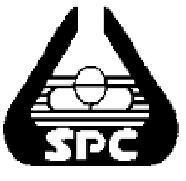 PROCUREMENT NOTICE STATE PHARMACEUTICALS CORPORATION OF SRI LANKAThe Chairman, Procurement Committee of the State Pharmaceuticals Corporation of Sri Lanka, Colombo 01 invites sealed quotations from registered and previous sources for following item and bids will be closed at the respective time on the dates given below and will be opened immediately thereafter.  (E. mail /Fax offers as well as FOB offers are not acceptable)Sealed Bids may be sent by post under registered cover or may be personally deposited in the box available for this purpose at Internal Audit Department in the mezzanine floor of the State Pharmaceuticals Corporation at No. 75, Sir Baron Jayatillake Mawatha, Colombo 1, Sri Lanka.Bidders or their authorised representatives will be permitted to be present at the time of opening of Bids.Bids should be prepared as per particulars given in the Bidding Documents available at the Head Office of State Pharmaceuticals Corporation of Sri Lanka, No.75, Sir Baron Jayatillake Mawatha, Colombo 1. Wherever necessary potential bidder/bidders should get registered in terms of the Public Contract Act No.3 of 1987 before collecting the Bid Documents and also should get the contract registered after the award. CHAIRMAN -PROCUREMENT COMMITTEESTATE PHARMACEUTICALS CORPORATION OF SRI LANKA 75, SIR BARON JAYATILLAKE MAWATHACOLOMBO 1SRI LANKA.FAX		:  00 94-11- 2335374/2344082TELEPHONE	:  00 94-11- 2335374/2326227/2335374E-MAIL		:  impmanager@spc.lk / pharma.manager@spc.lk Name of the Bidder /SupplierRank as per the Price quotedPercentage of supply of quantitiesThe Lowest                 1        60%2nd Lowest 3rd Lowest                 2                 3        30%         10%SR No.Item Description/SpecificationsQuantityDelivery Schedule01501001Glycopyrrolate injection USP 200mcg in 1ml vial
Each 1ml vial to contain 200mcg of glycopyrrolate USP in water for injection BP/USP for intramuscular or intravenous use.
 
Note:
1.  The injection should be stable for a minimum of 2 years when stored at at a temperature range of 28'C-32'C
2.  Each vial should be labelled accordingly.Pack Size : 10 Ampoules in a Pack                    100 Ampoules in a carton 6,500 Ampoules 100%-  As early as                             possible.      1                  2      3                       4     FOR FOREIGN OFFERS ONLY       5               6                7            FOR FOREIGN OFFERS ONLY       5               6                7            FOR FOREIGN OFFERS ONLY       5               6                7              8FOR LOCAL OFFERS       9    ONLY   10FOR LOCAL OFFERS       9    ONLY   10   11                12   13    14SR NO./ITEM NO.FULL DESCRIPTION OF ITEMOFFERED,  THE STANDARD AND THE STORAGE TEMPERATUREPACK SIZE OFFEREDQTY OFFERED UNIT C&F PRICE (PER PACK) & CURRENCYTOTAL C&F VALUEPORT OF SHIPMENTPROBABLE SHIPMENT/DELIVERY DATEUNIT PRICE & CURRENCY (DELIVERY PRICE TO MSD STORES)TOTAL DELIVERY PRICE TO MSD STORESNMRA REGISTRATION CERTIFICATE NO. & DATE OF EXPIRYSHELF LIFECOUNTRY OF ORIGINL/A COMMISSION AS PERSENTAGE OF CNF PRICETender No.Closing DateClosing TimeItemQuantityDHS/RP/439/2020 01.06.20212.30 p.m.Glycopyrrolate Injection 200 Microgram in 1ml6,500 Ampoules 